MoscowAdditional programs of Russian as a foreign language https://education-in-russia.com/education-in-russia/programs?typeFilter=additional Start dateDuration (mth.)CityUniversityProgram nameProgram name in RussianScreenshot01.09.2023(hybrid format)5MoscowMoscow State University of EducationRussian as a foreign language and Russian cultureРусский язык как иностранный и русская культураhttps://education-in-russia.com/education-in-russia/programs/123340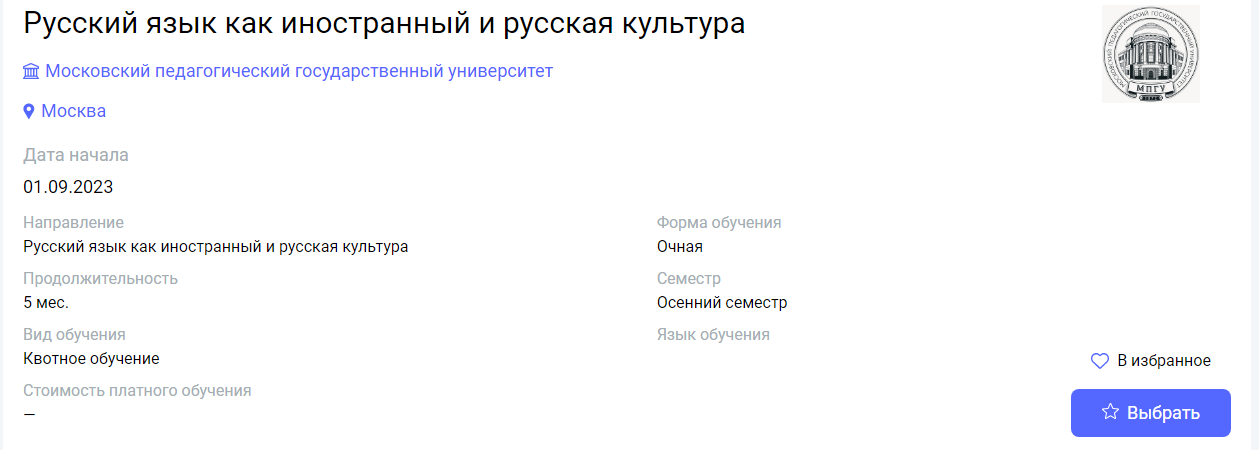 01.09.2023(hybrid format)10MoscowMoscow State University of EducationRussian as a foreign languageРусский язык как иностранныйhttps://education-in-russia.com/education-in-russia/programs/123341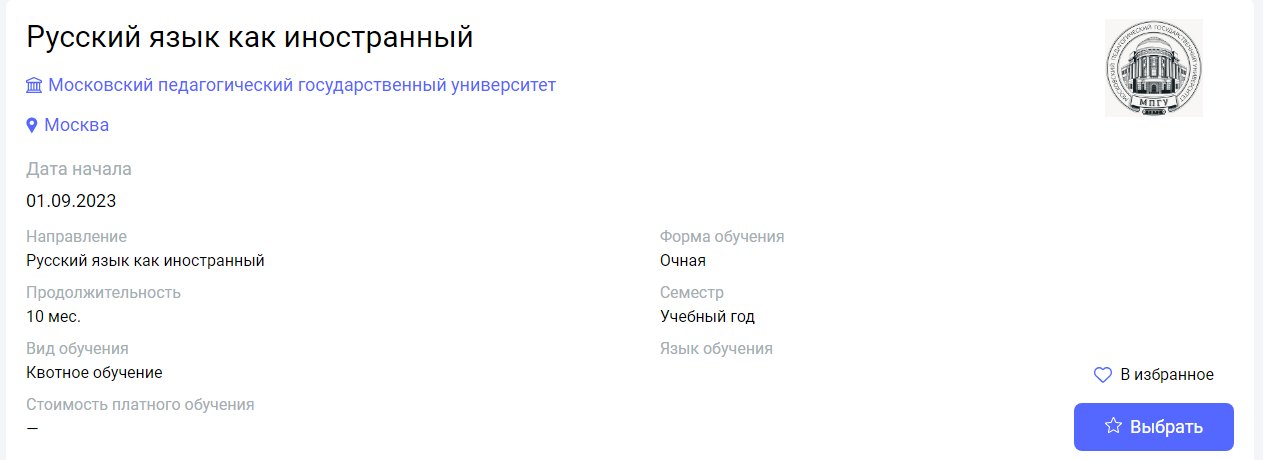 01.09.2023(hybrid format)10MoscowMoscow State University of EducationRussian as a foreign language and Russian cultureРусский язык как иностранный и русская культураhttps://education-in-russia.com/education-in-russia/programs/123339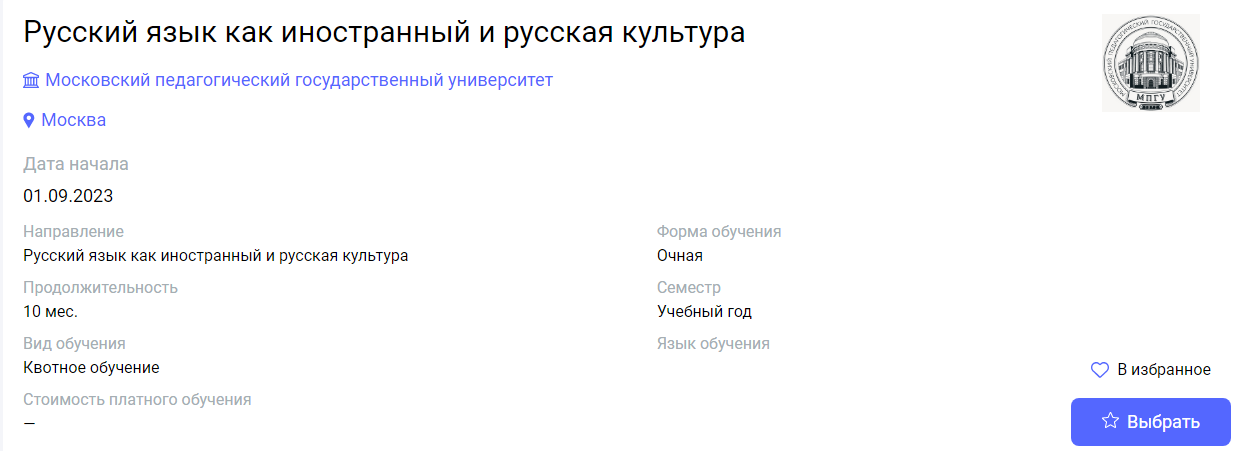 01.07.2024(hybrid format)2MoscowMoscow State Linguistic UniversityRussian as a Foreign Language.Русский язык как иностранный.https://education-in-russia.com/education-in-russia/programs/123338 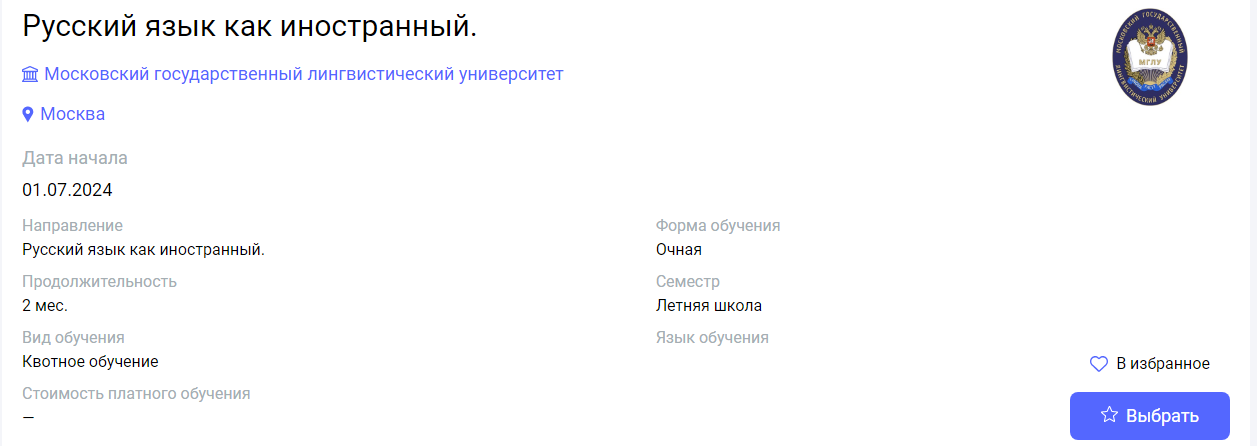 01.07.2024(hybrid format)2MoscowMoscow State Linguistic UniversityRussian as a Foreign Language. Advanced Level.Русский язык как иностранный. Продвинутый уровень.https://education-in-russia.com/education-in-russia/programs/123334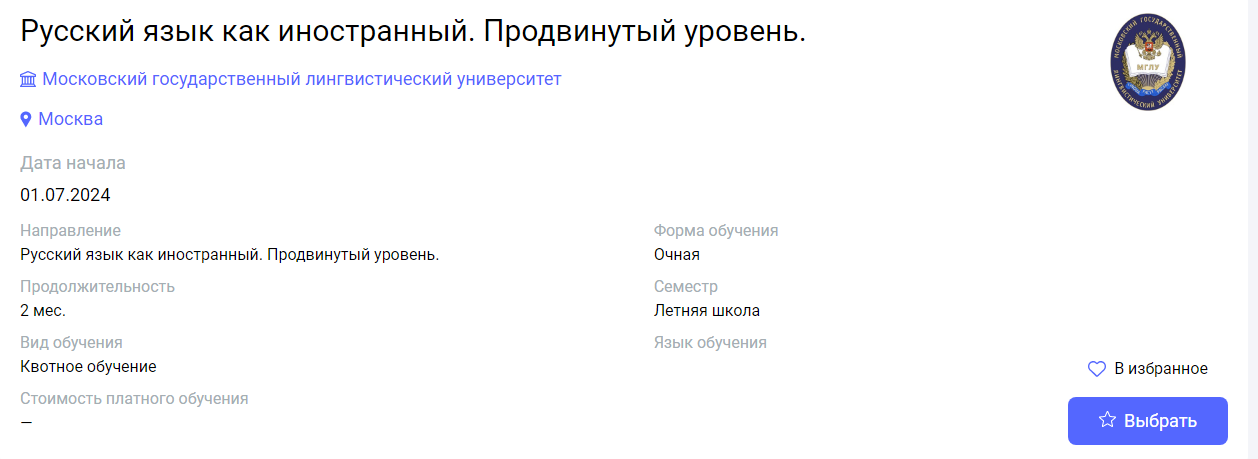 01.07.2024(in-person)1MoscowPushkin State Russian Language InstituteSummer School. Practical Course of Russian as a Foreign Language (July)Летняя школа. Практический курс русского языка как иностранного (Июль)https://education-in-russia.com/education-in-russia/programs/123446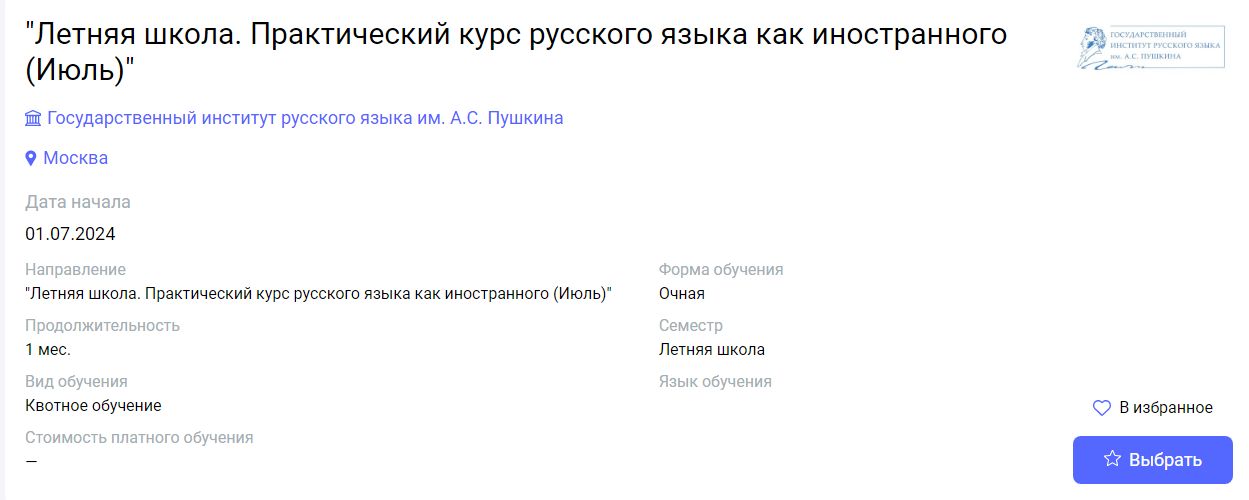 01.07.2024(in-person)2MoscowPushkin State Russian Language Institute"Summer School. Practical Course of Russian as a Foreign Language (July-August)""Летняя школа. Практический курс русского языка как иностранного (Июль-Август)"https://education-in-russia.com/education-in-russia/programs/123445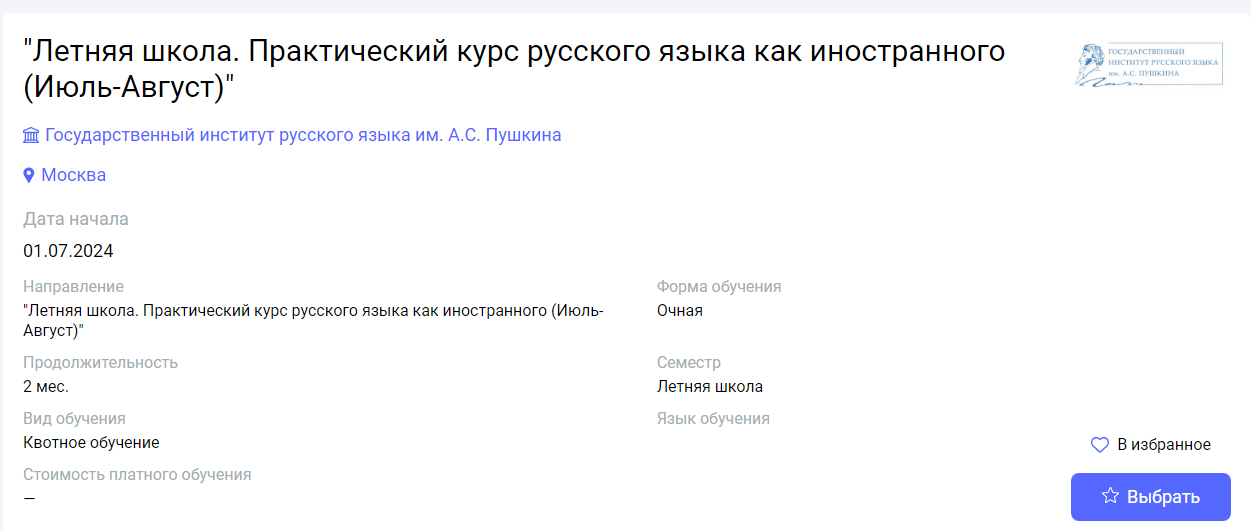 01.07.2024(hybrid format)2MoscowMoscow State Linguistic UniversityRussian as a Foreign Language. Advanced Level.Русский язык как иностранный. Продвинутый уровень.https://education-in-russia.com/education-in-russia/programs/12333429.07.2024(in-person)1MoscowPushkin State Russian Language InstituteSummer School. Practical Course of Russian as a Foreign Language (August)Летняя школа. Практический курс русского языка как иностранного (Август)https://education-in-russia.com/education-in-russia/programs/123433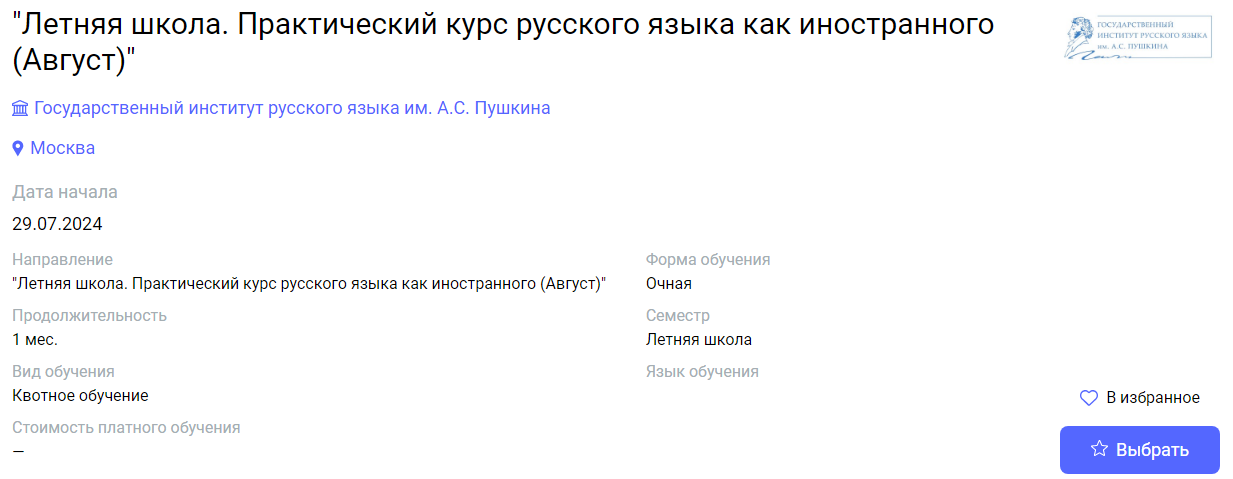 26.08.2024(in-person)1MoscowPushkin StateRussian LanguageInstitute"Practical Course of Russian as a Foreign Language for Students of Philological Faculties" (for Japanese university students)"Практический курс русского языка как иностранного для студентов филологического профиля" (для студентов ВУЗов Японии)https://education-in-russia.com/education-in-russia/programs/123434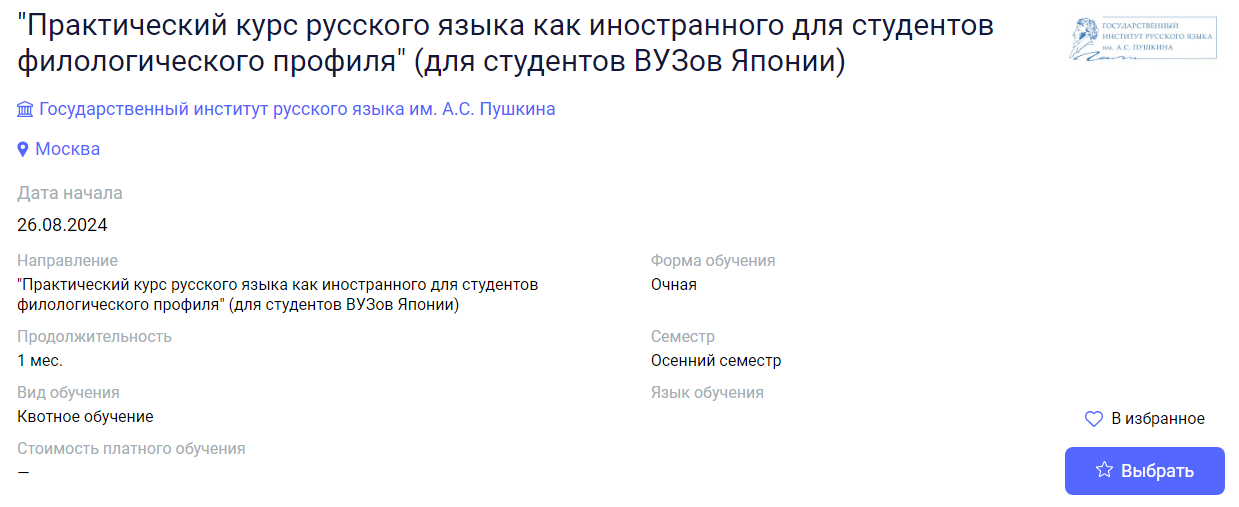 01.09.2024(hybrid format)4MoscowMoscow State Linguistic UniversityRussian as a Foreign Language.Русский язык как иностранный.https://education-in-russia.com/education-in-russia/programs/123337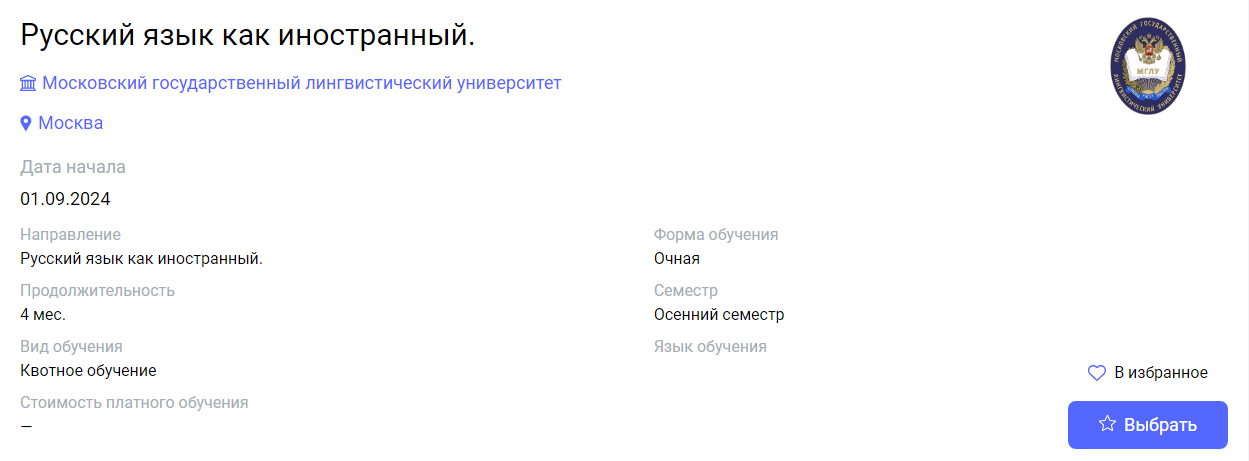 01.09.2024(hybrid format)10MoscowMoscow State Linguistic UniversityRussian as a Foreign Language.Русский язык как иностранный.https://education-in-russia.com/education-in-russia/programs/123335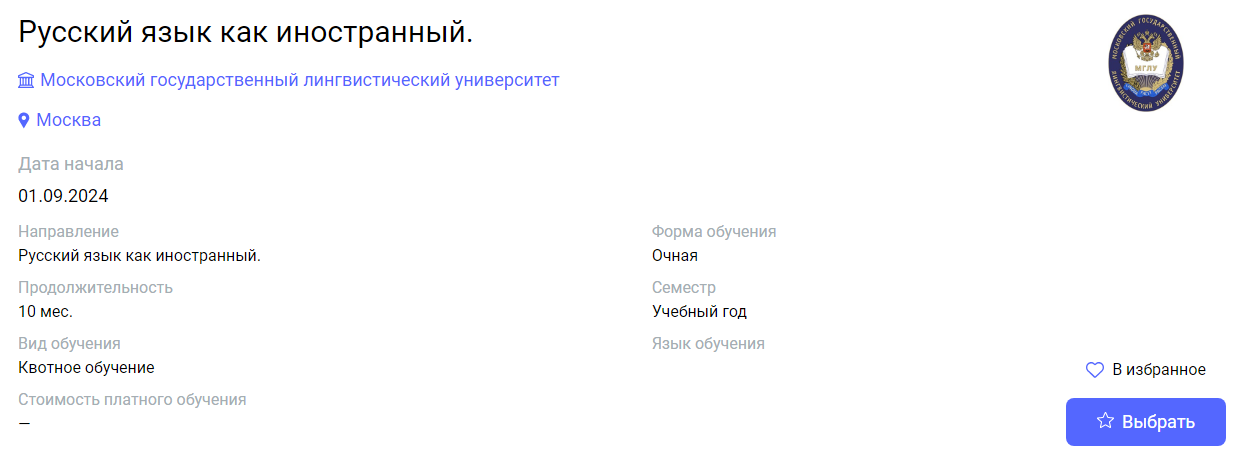 01.09.2024(hybrid format)4MoscowMoscow State Linguistic UniversityRussian as a Foreign Language. Advanced Level.Русский язык как иностранный. Продвинутый уровень.https://education-in-russia.com/education-in-russia/programs/123333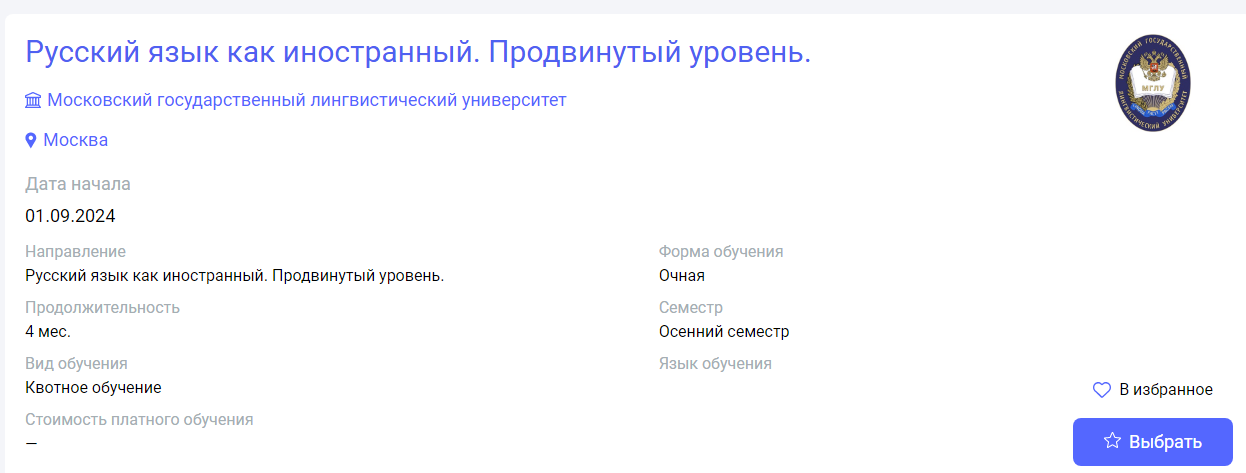 01.09.2024(hybrid format)10MoscowMoscow State Linguistic UniversityRussian as a Foreign Language. Advanced Level.Русский язык как иностранный. Продвинутый уровень.https://education-in-russia.com/education-in-russia/programs/123331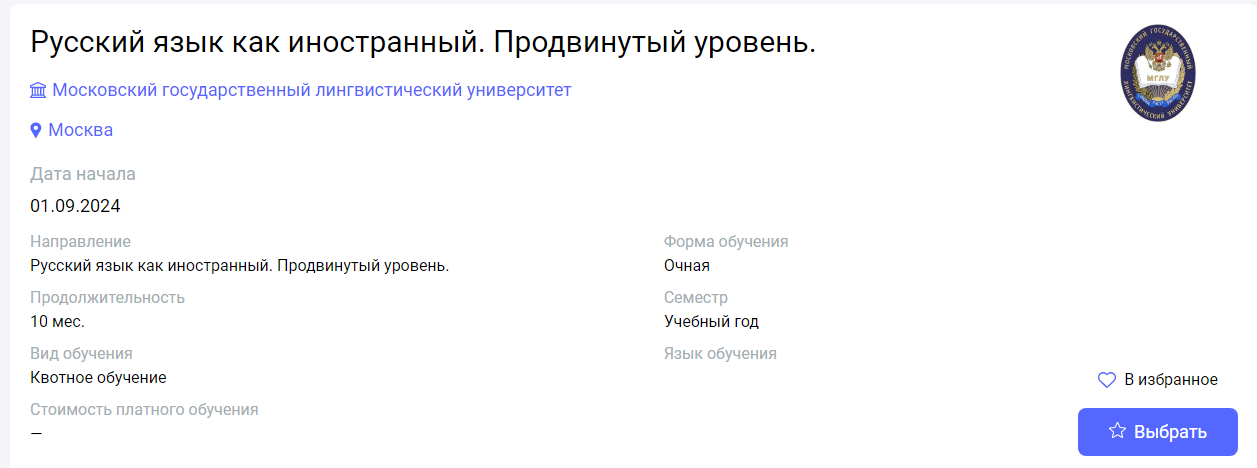 02.09.2024(in-person)5MoscowPushkin State Russian Language Institute"Practical course of Russian as a foreign language""Практический курс русского языка как иностранного"https://education-in-russia.com/education-in-russia/programs/123419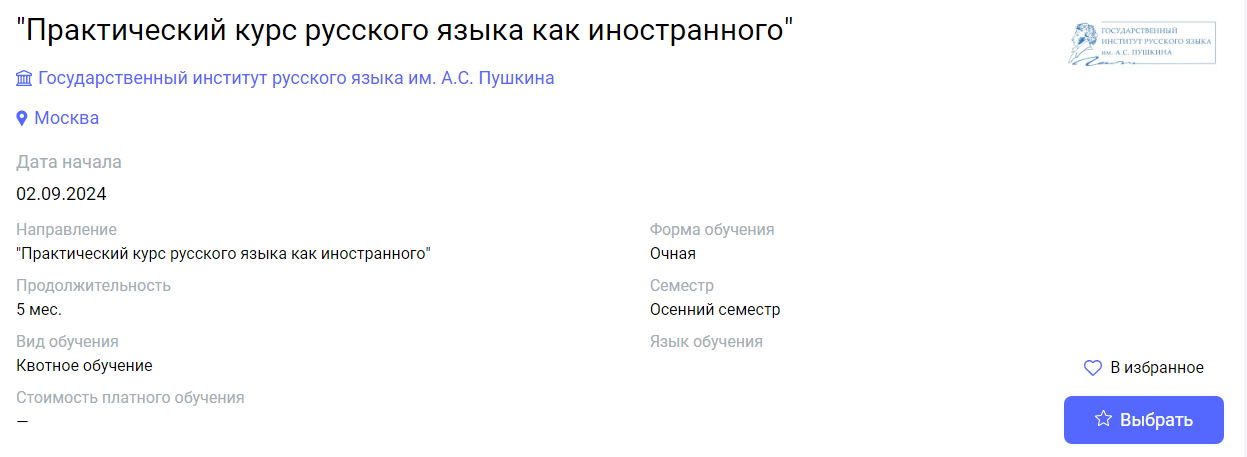 02.09.2024(in-person)10MoscowPushkin State Russian Language Institute"Practical course of Russian as a foreign language"Практический курс русского языка как иностранногоhttps://education-in-russia.com/education-in-russia/programs/123447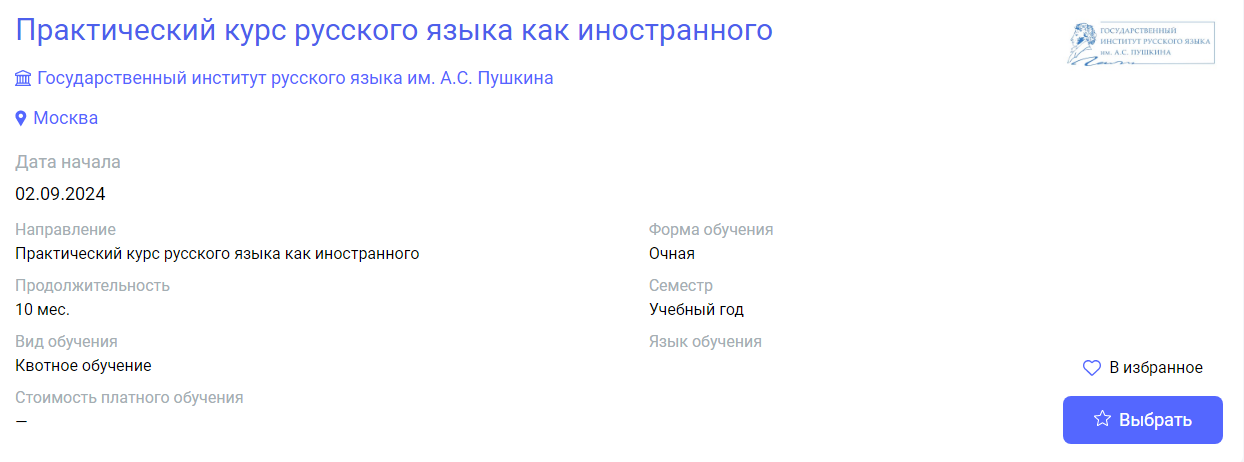 02.09.2024(in-person)10MoscowPushkin State Russian Language Institute"Practical Course of Russian as a Foreign Language for Students of Philological Faculties""Практический курс русского языка как иностранного для студентов филологического профиля"https://education-in-russia.com/education-in-russia/programs/123438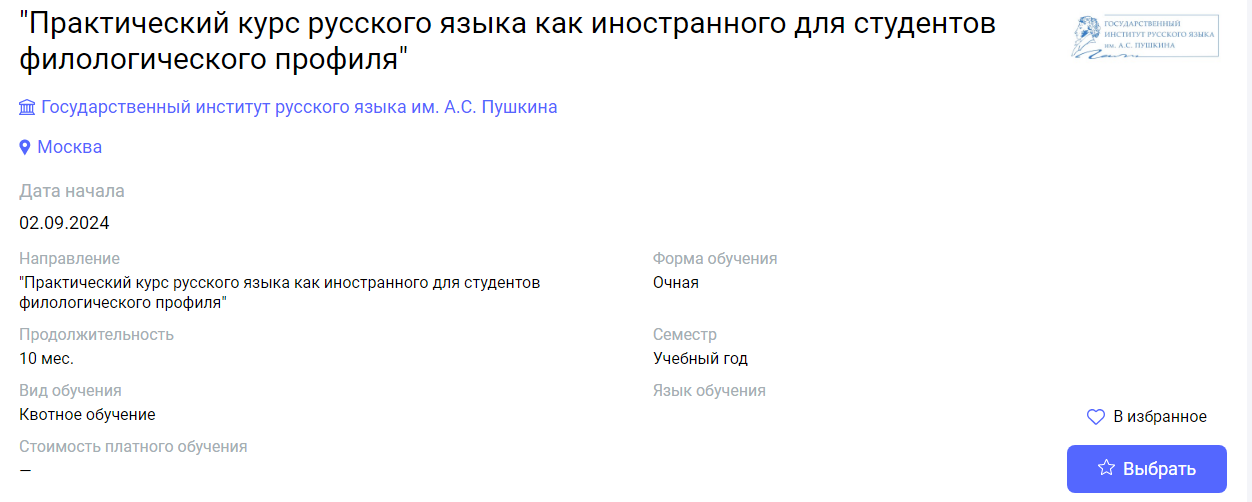 02.09.2024(in-person)4MoscowPushkin State Russian Language Institute"Practical Course of Russian as a Foreign Language for Students of Philological Faculties"Практический курс русского языка как иностранного для студентов филологического профиляhttps://education-in-russia.com/education-in-russia/programs/123435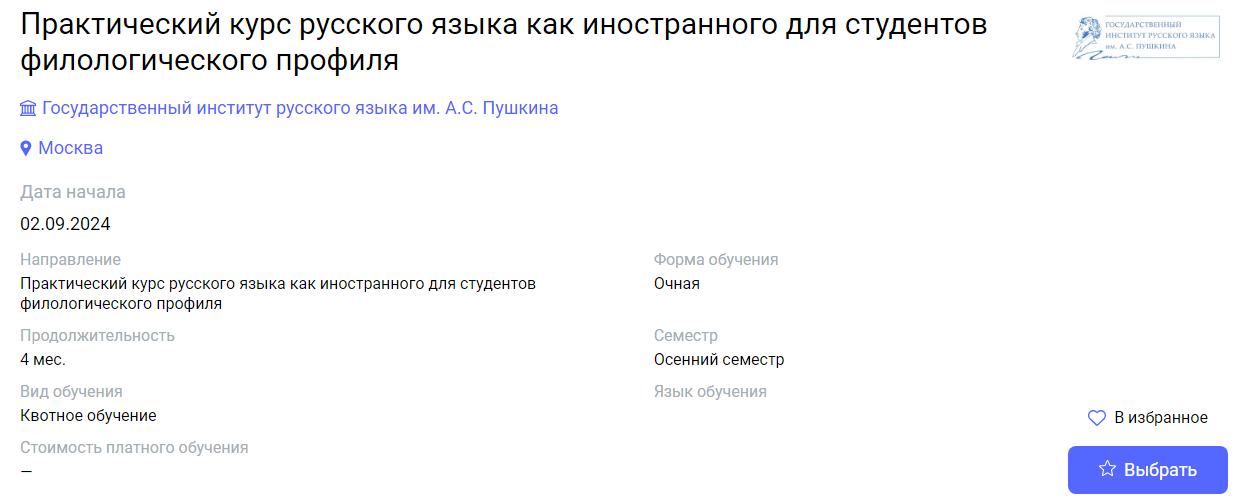 02.09.2024(in-person)10MoscowPushkin State Russian Language Institute"Russian as a Foreign Language (for students of Oil and Gas faculty)""Практический курс русского языка как иностранного (нефтегазовый профиль)"https://education-in-russia.com/education-in-russia/programs/123432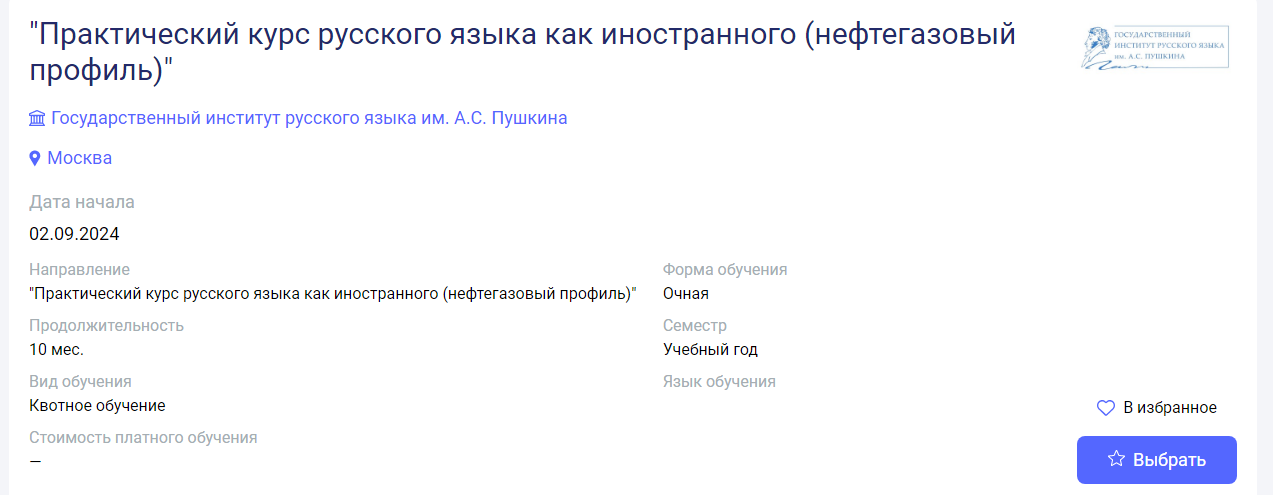 02.09.2024(in-person)1MoscowPushkin State Russian Language Institute"Practical course of Russian as a foreign language (September)"Практический курс русского языка как иностранного (Сентябрь)https://education-in-russia.com/education-in-russia/programs/123431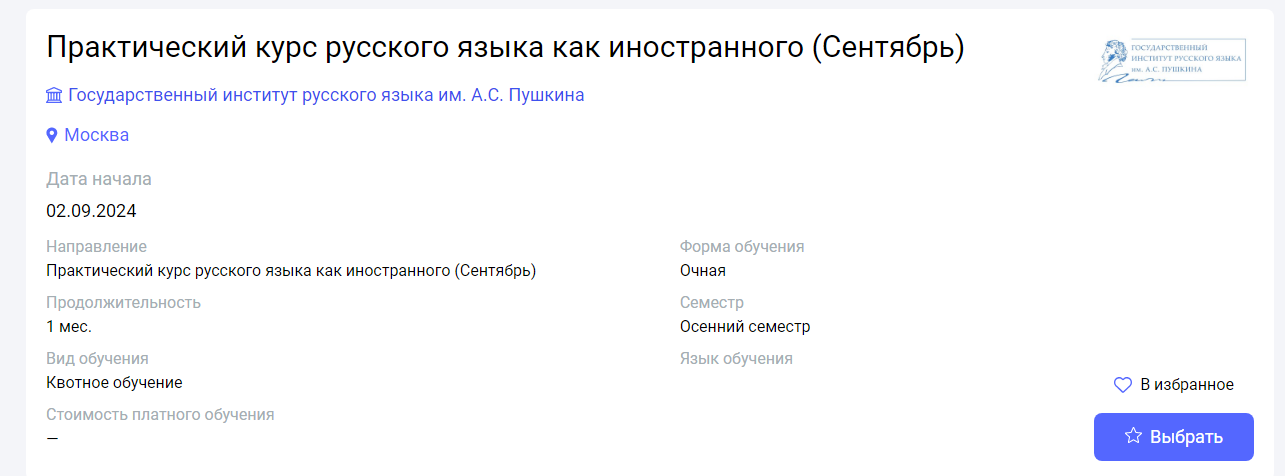 02.09.2024(in-person)3MoscowPushkin State Russian Language Institute"Practical course of Russian as a foreign language (September-November)"Практический курс русского языка как иностранного (Сентябрь-Ноябрь)https://education-in-russia.com/education-in-russia/programs/123430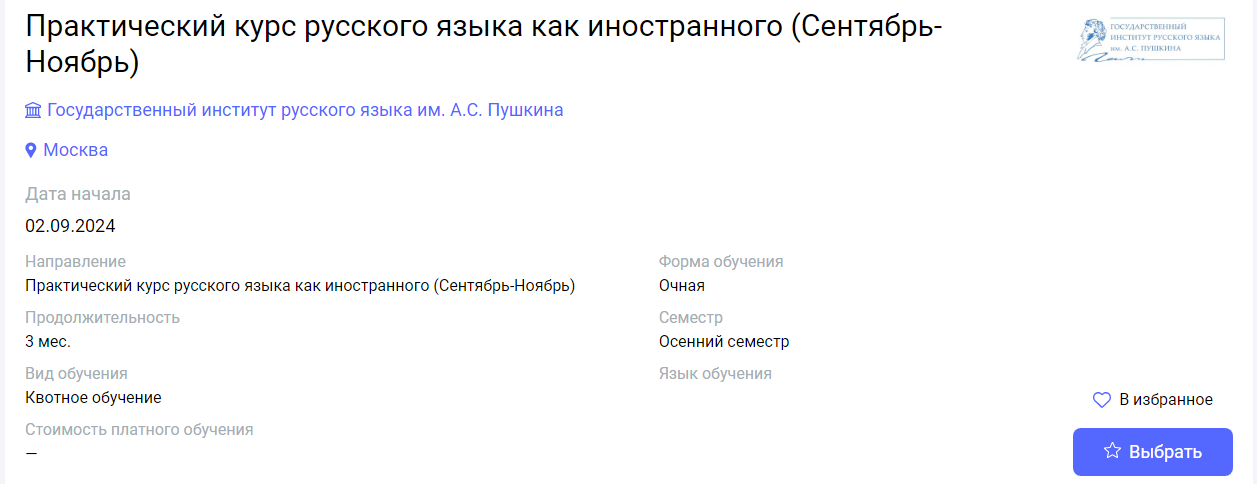 01.10.2024(in-person)2MoscowPushkin State Russian Language Institute"Practical Course of Russian as a Foreign Language for Students of Philological Faculties""Практический курс русского языка как иностранного для студентов филологического профиля"https://education-in-russia.com/education-in-russia/programs/123440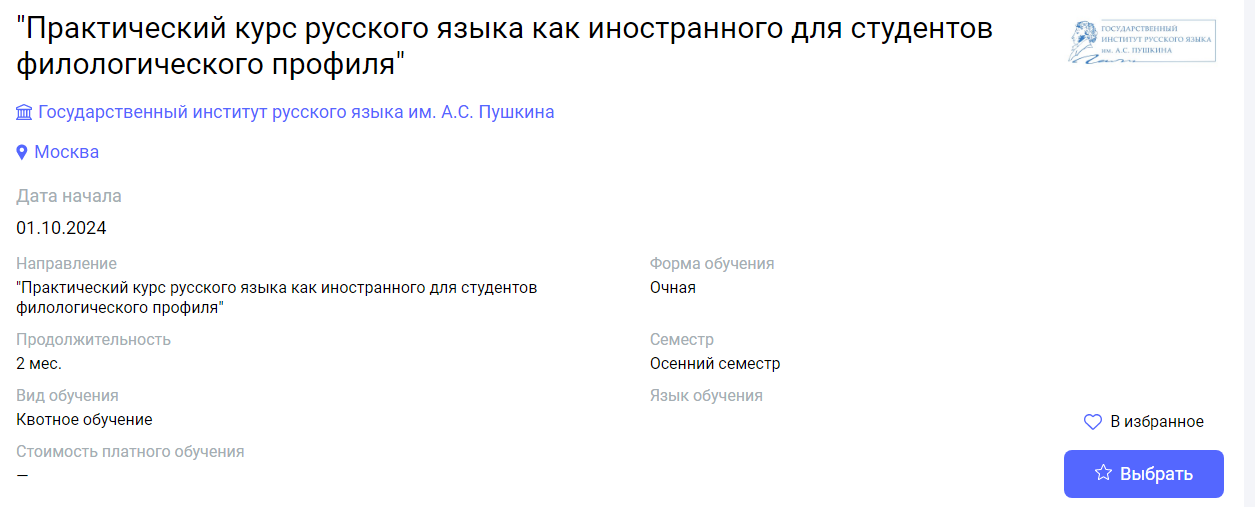 01.10.2024(in-person)3MoscowPushkin State Russian Language InstitutePractical Course of Russian as a Foreign Language for Students of Philological FacultiesПрактический курс русского языка как иностранного для студентов филологического профиляhttps://education-in-russia.com/education-in-russia/programs/123436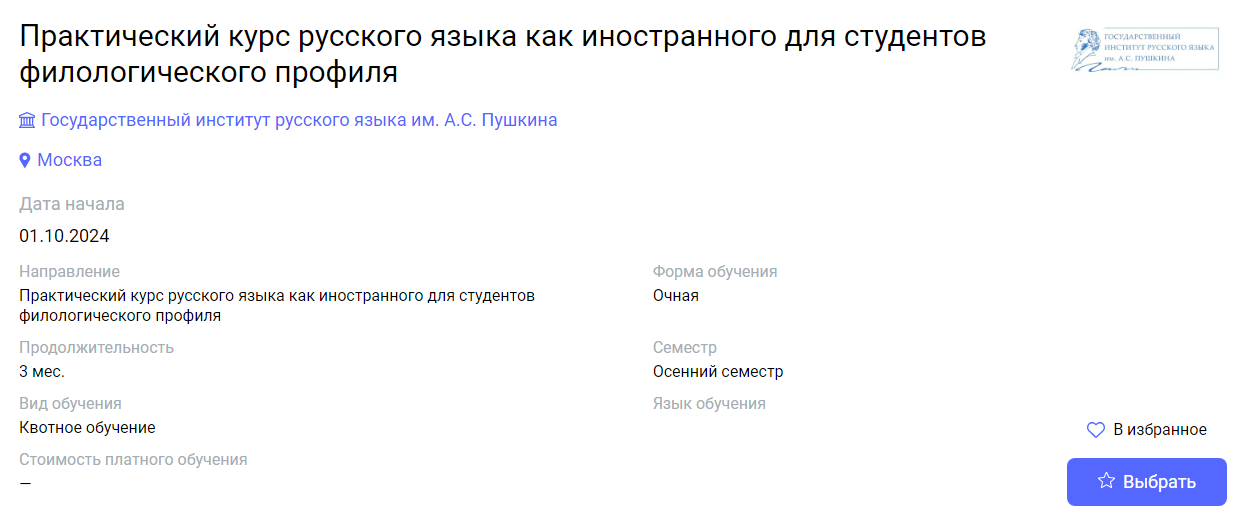 03.02.2025(in-person)5MoscowPushkin State Russian Language Institute"Practical course of Russian as a foreign language (5 months)""Практический курс русского языка как иностранного (5 месяцев)"https://education-in-russia.com/education-in-russia/programs/123442 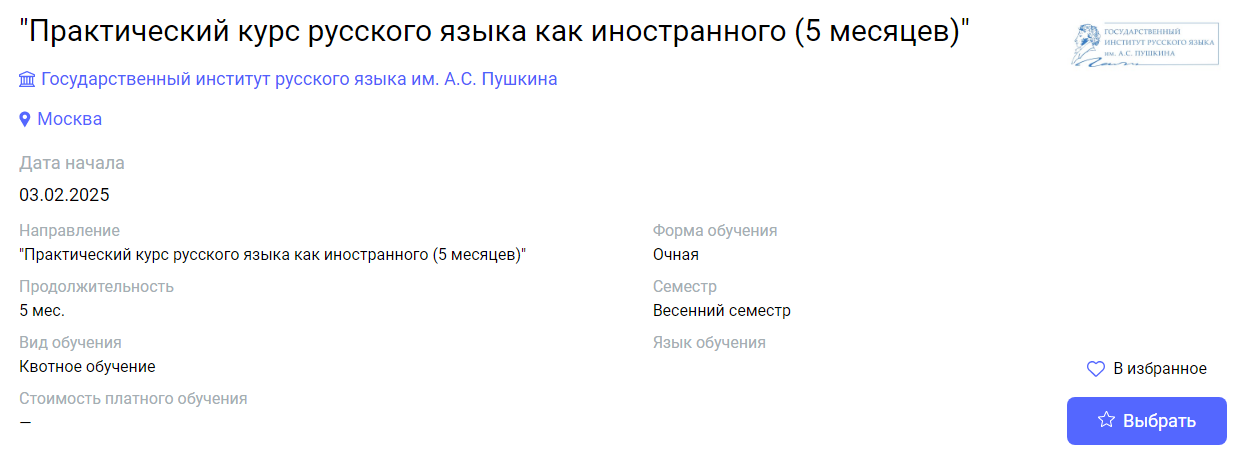 03.02.2025(in-person)4MoscowPushkin State Russian Language Institute"Practical Course of Russian as a Foreign Language (for Students of Philological Faculties)""Практический курс русского языка как иностранного (для студентов филологического профиля)"https://education-in-russia.com/education-in-russia/programs?typeFilter=additional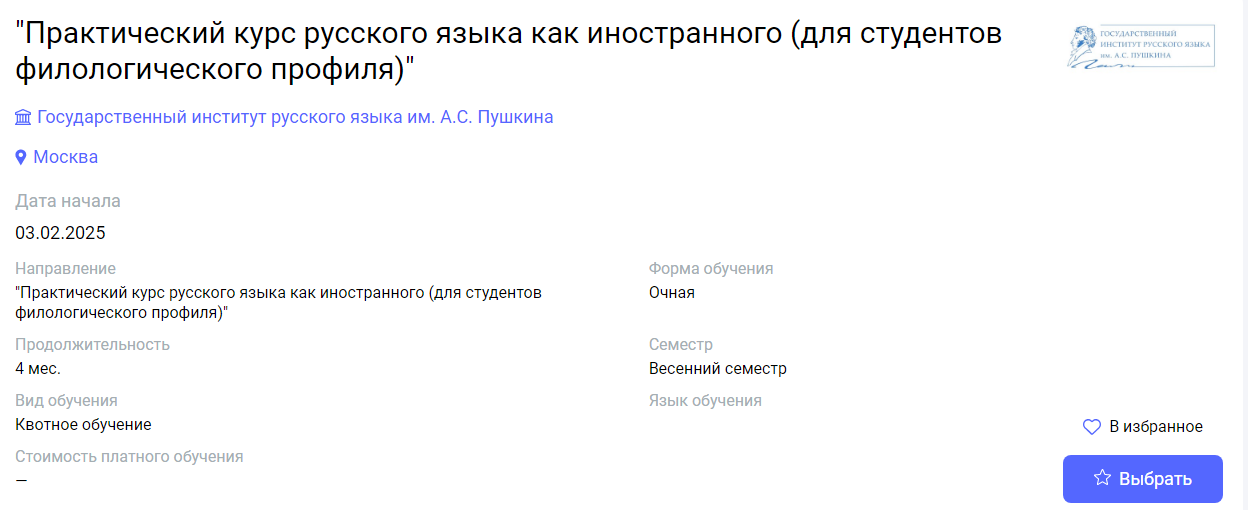 03.02.2025(in-person)3MoscowPushkin State Russian Language Institute"Practical Course of Russian as a Foreign Language for Students of Philological Faculties""Практический курс русского языка как иностранного для студентов филологического профиля"https://education-in-russia.com/education-in-russia/programs/123439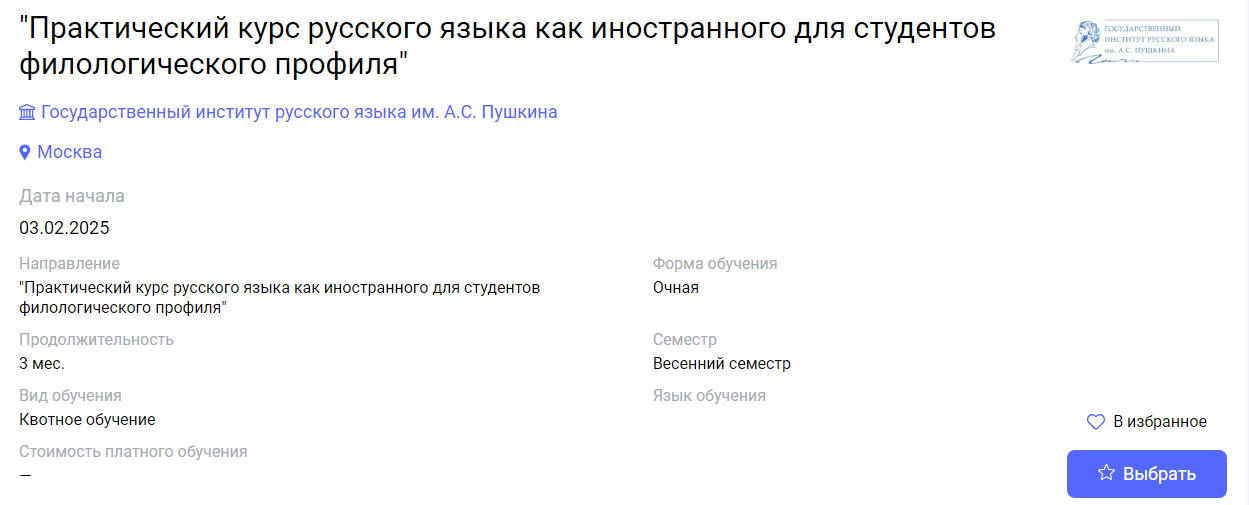 03.02.2025(in-person)1MoscowPushkin State Russian Language InstitutePractical Course of Russian as a Foreign Language for Students of Philological FacultiesПрактический курс русского языка как иностранного для студентов филологического профиляhttps://education-in-russia.com/education-in-russia/programs/123437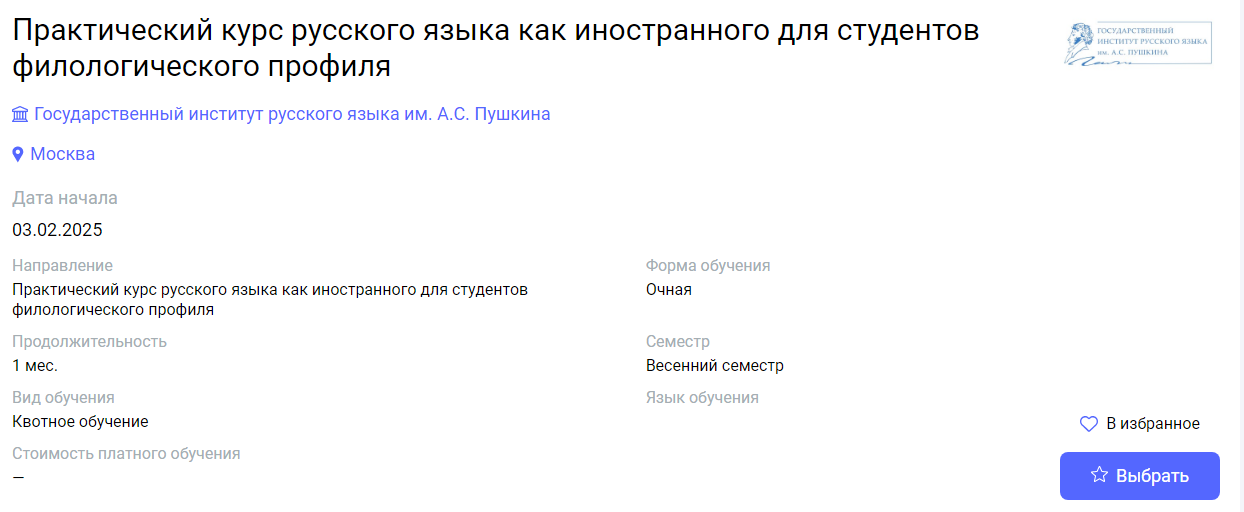 03.02.2025(in-person)1MoscowPushkin State Russian Language Institute"Practical course of Russian as a foreign language (February)"Практический курс русского языка как иностранного  (Февраль)https://education-in-russia.com/education-in-russia/programs/123429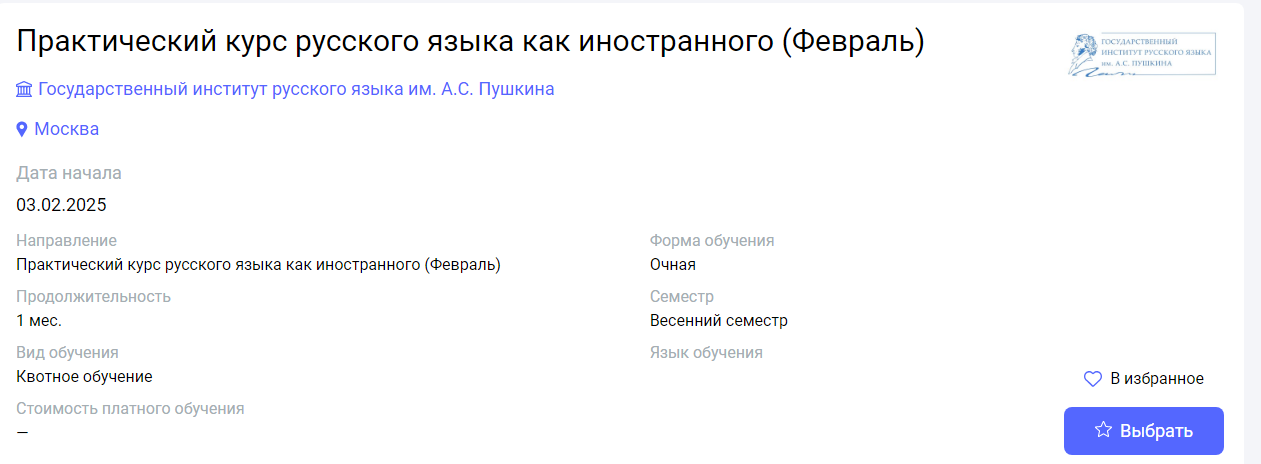 03.02.2025(hybrid format)5MoscowMoscow State Linguistic UniversityRussian as a Foreign Language.Русский язык как иностранный.https://education-in-russia.com/education-in-russia/programs/123336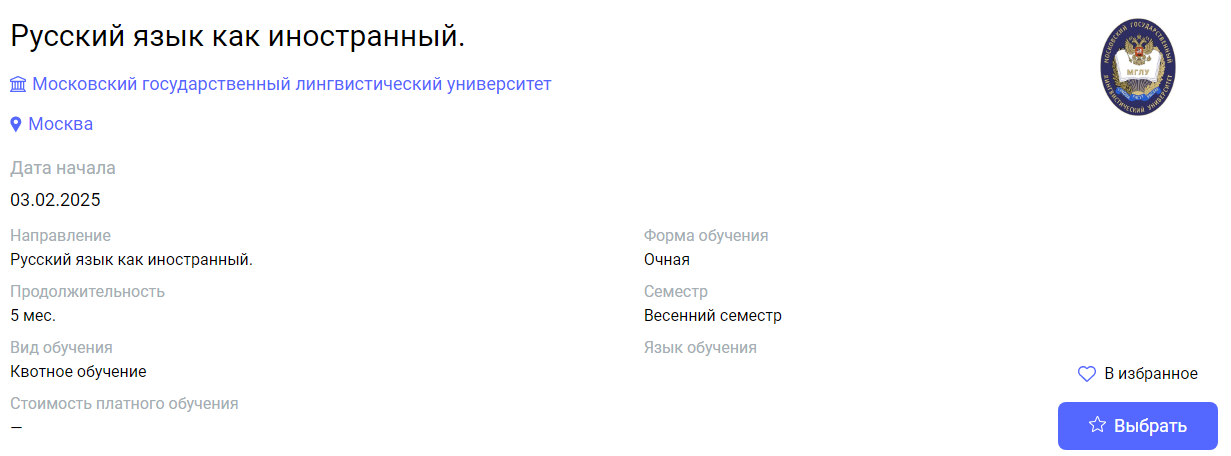 03.02.2025(hybrid format)5MoscowMoscow State Linguistic UniversityRussian as a Foreign Language. Advanced Level.Русский язык как иностранный. Продвинутый уровень.https://education-in-russia.com/education-in-russia/programs/123332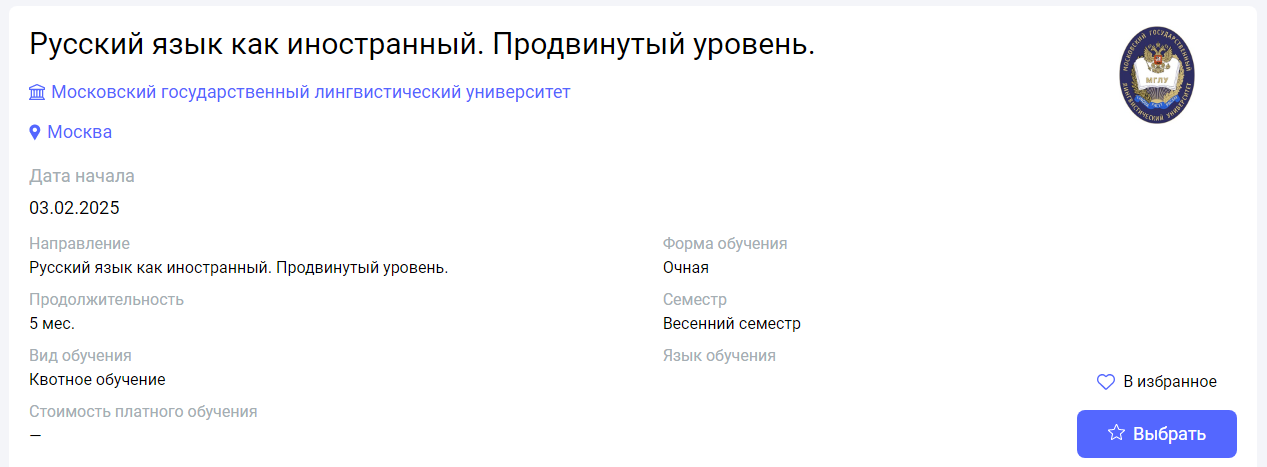 03.02.2025(hybrid format)7MoscowPeoples' Friendship University of Russia named after Patrice LumumbaRussian language (medicine)Русский язык (углубленный уровень: медико-биологический профиль)https://education-in-russia.com/education-in-russia/programs/123200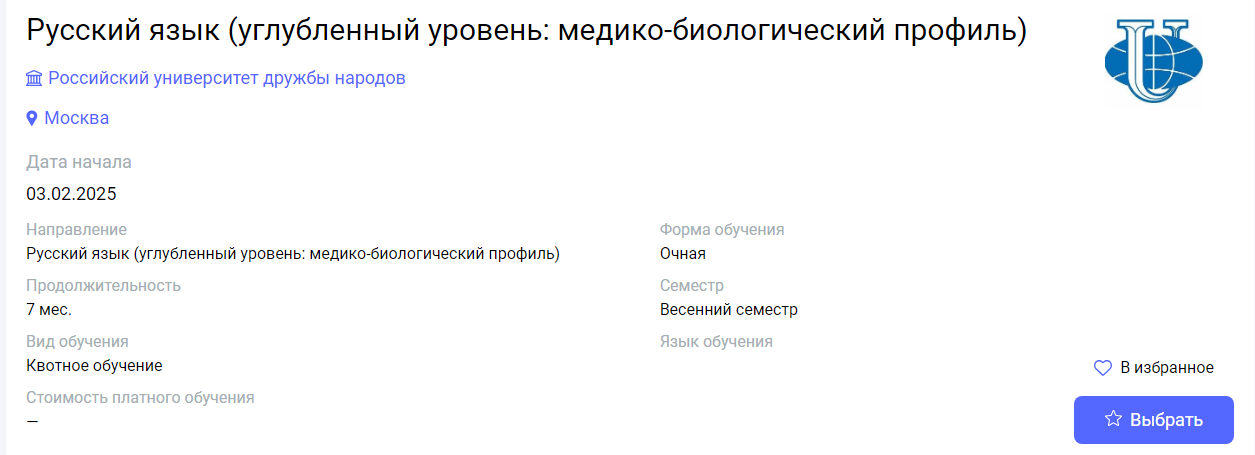 